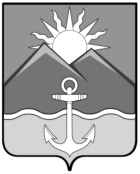 АДМИНИСТРАЦИЯХАСАНСКОГО МУНИЦИПАЛЬНОГО РАЙОНАПОСТАНОВЛЕНИЕ      пгт Славянка19.07.2022г.                                                                                                          № 484-паО      проведении      акции  «Помоги собраться в школу»В соответствии с Федеральным  законом Российской Федерации от  6  октября   2003  года № 131-ФЗ «Об общих принципах организации местного самоуправления                         в Российской Федерации», в целях реализации муниципальной программы «Молодежная политика Хасанского муниципального района на 2022-2024 годы», утвержденной постановлением администрации Хасанского муниципального района от 7 сентября 2021 года № 696–па, руководствуясь Уставом Хасанского муниципального района, администрация Хасанского муниципального районаПОСТАНОВЛЯЕТ:Провести в период с 1 по 31 августа 2022 года на территории Хасанского муниципального района акцию «Помоги собраться в школу» для детей из семей, находящихся в трудной жизненной ситуации.  Утвердить Положение о проведении акции «Помоги собраться в школу» (Приложение №1).  Утвердить смету расходов на проведение акции «Помоги собраться            в   школу» (Приложение № 2).  Начальнику отдела бухгалтерского учёта администрации Хасанского муниципального района (М.Н. Снытко) произвести оплату из средств, предусмотренных на финансирование муниципальной программы «Молодежная    политика  Хасанского  муниципального  района  на 2022–2024 годы», в размере                 39 900,00 рублей (тридцать девять тысяч девятьсот рублей) на приобретение канцелярских наборов для подготовки к началу учебного года, для оказания социальной поддержки школьникам из семей, находящихся в трудной жизненной ситуации, с целью предупреждения неявки детей в школу 1 сентября 2022 года по социальным причинам. КБК 01807070400125010244.Определить ответственным за организацию и проведение акции «Помоги собраться в школу» отдел культуры, спорта и молодежной политики администрации Хасанского муниципального района  (О.И. Бражник).  Отделу по работе с несовершеннолетними и защите их прав администрации Хасанского муниципального района (М.В. Тапеха) сформировать список детей, нуждающихся в помощи, для проведения акции «Помоги собраться  в школу».  Отделу информации и информационной безопасности администрации Хасанского муниципального района (М.А. Захаренко) разместить настоящее постановление на официальном сайте администрации Хасанского муниципального района в информационно-телекоммуникационной сети «Интернет». 8.   Настоящее постановление вступает в силу со дня его официального принятия.         9.   Контроль за исполнением данного постановления возложить на заместителя главы администрации Хасанского муниципального района А.Е. Худоложного. Глава Хасанского муниципального района              	                                                       И.В. Степанов                             Приложение № 1Утверждено постановлениемадминистрации Хасанского муниципального районаот  19.07.2022г.  №  484-паПОЛОЖЕНИЕо проведении акции «Помоги собраться в школу»Цели и задачи акцииАкция проводится в период подготовки к началу учебного года для оказания социальной поддержки школьникам из семей, находящихся в трудной жизненной ситуации, с целью предупреждения неявки детей в школу 1 сентября 2022 года по социальным причинам, в рамках реализации муниципальной программы Хасанского муниципального района «Молодежная политика Хасанского муниципального района на 2022-2024 годы». Задачи акции: Содействие в решении проблемы отсутствия необходимых школьных принадлежностей у детей из числа семей, находящихся в трудной жизненной ситуации, для обучения в общеобразовательных учреждениях; Создание условий для обучения детей, из семей находящихся в трудной жизненной ситуации.Сроки и порядок проведения акцииАкция проводится с 1 по 31 августа 2022 года.Гуманитарная помощь в виде: канцелярских товаров, письменных принадлежностей, тетрадей, принадлежностей для рисования, наборов для детского творчества. Все принадлежности  предоставляются только в новом виде. Выдача школьных принадлежностей производится уполномоченными лицами городских и сельских поселений Хасанского муниципального района.Место проведенияНаселенные пункты городских и сельских поселений Хасанского муниципального района.Целевая аудиторияНесовершеннолетние, входящие в «группу риска» и стоящие на учете в комиссии по делам несовершеннолетних и защите их прав, в возрасте с 7-12 лет.ФинансированиеФинансирование мероприятия производится за счет средств бюджета Хасанского муниципального района, согласно муниципальной программы «Молодежная политика Хасанского муниципального района на 2022-2024 годы».Приложение № 2Утверждено постановлениемадминистрации Хасанского муниципального районаот  19.07.2022г.  №  484-паСМЕТАрасходов на проведение акции «Помоги собраться в школуНаименование товараЕдиница измеренияКоличествоЦена за единицу измеренияСтоимость,всегоТетрадь ученическая школьная 12 л. (клетка)шт.3008,002400-00Тетрадь ученическая школьная 12л. (линия)шт.3008,002400,00Блокнот для записейшт.3014,00420,00Альбом для рисования 32л.шт.3060,001800,00Бумага цветная А4 12 цветов 24л.шт.3054,001620,00Ручка шариковаяшт.9028,002520,00Карандаш простойшт.12013,001560,00Стирательная резинка шт.3019,00570,00Линейка 25 см.шт.3010,00300,00Точилкашт.3032,00960,00Карандаши цветные 12цв.шт.30195,005850,00Стакан-непроливайкашт.3034,001020,00Краски акварельные 12цв. медовыешт.30160,004800,00Клей-карандаш шт.3035,001050,00Кисть для рисованияшт.9040,003600,00Пластилин 12цв.шт.30195,005850,00Фломастеры  12цв.шт.30100,003000,00Пакетшт.306,00180,00В С Е Г О:39900,00